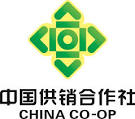 Çin kooperatif heyetiTürkiye’ye geliyorHeyet Başkanlığını Çin Tedarik ve Pazarlama Kooperatifleri Ulusal Federasyonu ACFSMC Başkan Yardımcısı Yang Rui’nin yapacağı 6 kişilik üst düzey bir heyet kooperatif örgütlerle görüşmelerde bulunmak üzere 15-18 Eylül 2018 tarihleri arasında Türkiye’ye gelecekACFSMC kamu işletmelerinden sonraki ikinci büyük işletmeyi temsil ediyor ve yıllık cirosu 712 Milyar Doları geçiyorTÜRKİYE KOOP Genel Başkanı Muammer Niksarlı, heyet halinde Ticaret Bakanı Ruhsar Pekcan’ı ziyaretlerinde konu hakkında Sayın Bakanı  bilgilendirmiş ve tüm birliklerin katılmasını isteyen Sayın Pekcan, kendisinin de toplantının açılışına katılmayı arzu ettiğini ifade etmiştirÇin Tedarik ve Pazarlama Kooperatifleri Ulusal Federasyonu (ACFSMC)’nu temsilen Başkan Yardımcılarından Mr. Yang Rui’nin başkanlığında 6 kişilik bir heyet, 15-18 Eylül 2018 tarihleri arasında Türkiye’yi ziyaret edeceklerdir. Ziyaretin amacı, Çin Halk Cumhuriyeti ile ticaret yapabilecek kooperatif kuruluşları yakından tanımak ve satılabilecek Türk kooperatif ürünleri hakkında bilgi sahibi olmak ve Pekin’de sanal olarak düzenlenen kooperatif ürünlerini tanıtmayı amaçlayan sergide Türk ürünlerinin nasıl tanıtılacağı konusunu görüşmek olarak belirlenmiştir.20.592 kooperatif işletmesi olan ve 3.4 milyon insana istihdam yaratan Çin Tedarik ve Pazarlama Kooperatifleri Ulusal Federasyonu, Çin Halk Cumhuriyetinde kamu sektöründen sonra gelen ikinci büyüklükte iş hacmine sahip olup yıllık cirosu toplam 712,8 Milyar Doları bulmaktadır. 2014 yılında Türkiye Milli Kooperatifler Birliği ile ACFSMC ortak bir iyi niyet protokolü imzalayarak iki ülke arasında kooperatif ürünlerinin pazarlanmasına dönük bir adım atmıştır.Çin heyeti 15 Eylül’de İstanbul’a gelecek ve ertesi gün sabah bir kooperatif işletmeyi ziyaret ettikten sonra akşam Ankara’ya hareket edecektir. Ankara’da 17 Eylül günü dış ticaret kapasitesi olan tüm kooperatif birliklerinin temsilcilerinin, ürünlerinin örneklerini de sergileyebilecekleri Ticaret Bakanlığı Kooperatifçilik Genel Müdürlüğünün de katılacağı yarım günlük bir toplantı yapılacaktır. Böyle bir toplantı ile hem tüm kooperatif kuruluşlarımızın temsilcileri ile Çin heyetini tanıştırmış, hem de aynı anda kooperatif ürünleri konusunda kendilerine görsel ve açıklamalı bilgi sunumu yapılmış olacaktır.TÜRKİYE KOOP Genel Başkanı Muammer Niksarlı, heyet halinde Ticaret Bakanı Ruhsar Pekcan’ı ziyaretlerinde konu hakkında Sayın Bakanı bilgilendirmiş ve tüm birliklerin katılmasını isteyen Sayın Pekcan, kendisinin de toplantının açılışına katılmayı arzu ettiğini ifade etmiştir.